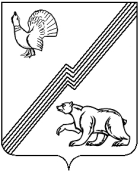 АДМИНИСТРАЦИЯ ГОРОДА ЮГОРСКАХанты-Мансийского автономного округа - ЮгрыПОСТАНОВЛЕНИЕот 19 февраля 2021 года							        № 187-п
О внесении изменений в постановление администрации города Югорскаот 29.12.2015 № 3894 «Об  установлениикоэффициентов переходного периода (Кп)в отношении каждого вида или подвидаразрешенного использования земельныхучастков, расположенных на территориимуниципального образования городскойокруг город Югорск, государственная собственность на которые не разграничена»В соответствии с Земельным кодексом Российской Федерации, Федеральным законом от 29.07.2017 № 217-ФЗ «О ведении гражданами садоводства и огородничества для собственных нужд и о внесении изменений в отдельные законодательные акты Российской Федерации»,            на основании постановления Правительства Ханты-Мансийского автономного округа-Югры от 02.12.2011 № 457-п «Об арендной плате за земельные участки земель населенных пунктов», Уставом города Югорска:1. Внести в постановление администрации города Югорска                        от 29.12.2015 № 3894 «Об  установлении коэффициентов переходного периода (Кп) в отношении каждого вида или подвида разрешенного использования земельных участков, расположенных на  территории муниципального образования городской округ город Югорск, государственная собственность на которые не разграничена» следующие изменения:1.1. В заголовке, преамбуле, пункте 1 слова «муниципального образования городской округ город Югорск» заменить словами «муниципального образования город Югорск» в соответствующих падежах.1.2. В приложении:1.2.1. В заголовке слова «муниципального образования городской округ город Югорск» заменить словами «муниципального образования город Югорск».1.2.2. В пункте 4 слова «дачных, садоводческих и огороднических объединений» заменить словами «садоводческих и огороднических некоммерческих товариществ».1.2.3. В графе «Размер коэффициента» подвида разрешенного использования земельного участка «ЛЭП, ТП и прочие объекты энергетики» пункта 13 цифры «1,2» заменить цифрами «1,0».2. Опубликовать постановление в официальном печатном издании города Югорска и разместить на официальном сайте органов местного самоуправления города Югорска.3. Настоящее постановление вступает в силу после его официального опубликования.Глава города Югорска                                                           А. В. Бородкин